lMADONAS NOVADA PAŠVALDĪBA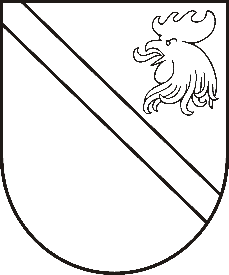 Reģ. Nr. 90000054572Saieta laukums 1, Madona, Madonas novads, LV-4801 t. 64860090, e-pasts: pasts@madona.lv ___________________________________________________________________________MADONAS NOVADA PAŠVALDĪBAS DOMESLĒMUMSMadonā2021.gada 22.jūnijā						            		 Nr.272									               (protokols Nr.15, 8.p.)Par pašvaldības nekustamā īpašuma “Stepes 2”-2, Kalsnavas pagastā, Madonas novadā, nodošanu atsavināšanaiKalsnavas pagasta pārvaldes vadītājs Artis Mūrmanis informē, ka pagasta pārvalde 26.10.2020. ir saņēmusi […] iesniegumu (reģistrēts 26.10.2020. ar Nr.KAL/1-10/20/49 ar lūgumu izskatīt jautājumu par pašvaldībai piederošā nekustamā īpašuma “Stepes 2”-2, Kalsnavas pagastā, Madonas novadā, atsavināšanu uz […] vārda. […] iesniegumam klāt ir pievienojusi dzīvojamās telpas īres līgumu, izziņu no SIA ”Bērzaunes komunālais uzņēmums” par parāda neesamību, pases kopiju, vienošanos. […] jau 2013.gada 10.jūnijā ir griezusies Kalsnavas pagasta pārvaldē ar iesniegumu atsavināt minēto dzīvokli. Ar 28.06.2013. Dzīvokļu jautājumu komisijas lēmumu (protokols Nr.6; 7.punkts) tika nolemts - piekrist pašvaldībai piederošā dzīvokļa adresē „Stepes 2”-2, Kalsnavas pagasts, Madonas novads, atsavināšanai un virzīt […] iesniegumu par dzīvokļa adresē „Stepes 2”-2, Kalsnavas pagasts, Madonas novads, atsavināšanu izskatīšanai Madonas novada pašvaldības domē.  Ar Madonas novada pašvaldības domes 17.09.2013. lēmumu Nr.545 (protokols Nr.20; 5.punkts “Par dzīvokļa īpašuma „Stepes 2”-2, Kalsnavas pagastā, Madonas novadā, ierakstīšanu Zemesgrāmatā un atsavināšanas ierosinājumu” dzīvoklis tika nodots atsavināšanai.Tika veikts dzīvokļa īpašuma novērtējums un 24.07.2014. pieņemts domes lēmums Nr.387 (protokols Nr.14; 7.punkts), ar kuru nolemts - apstiprināt pašvaldības nekustamā īpašuma- dzīvokļa īpašuma ar adresi „Stepes 2”-2, Kalsnavas pagasts, Madonas novads, ar kadastra numuru 70620110373 un platību 36.6 kv.m. nosacīto cenu EUR 815,00 (astoņi simti piecpadsmit eiro, 00 centi).         Atsavināšanas process ar šo lēmumu toreiz arī beidzās bez rezultātiem. Īpašuma vērtējumā noteiktais vērtējuma derīguma termiņš- 9 mēneši ir beidzies un īpašuma vērtība jānosaka atkāroti. Nekustamais īpašums- dzīvokļa īpašums ar adresi „Stepes 2”-2, Kalsnavas pagasts, Madonas novads (kadastra Nr.7062 900 0329) ir Madonas novada pašvaldībai piederošs nekustamais īpašums, reģistrēts Kalsnavas pagasta zemesgrāmatas nodalījumā Nr.100000075405 2. Īpašums sastāv no dzīvokļa Nr.2, 36.6 kv.m. platībā (kadastra apzīmējums 70620110373001),  366/2982 kopīpašuma domājamām daļā no būves (kadastra apzīmējums 70620110373002), 366/2982 kopīpašuma domājamām daļām no būves (kadastra apzīmējums 70620110373003), 366/2982 kopīpašuma domājamām daļām no būves (kadastra apzīmējums 70620110373004), 366/2982 kopīpašuma domājamām daļām no būves (kadastra apzīmējums 70620110373005), 366/2982 kopīpašuma domājamām daļām no būves (kadastra apzīmējums 70620110373006), 366/2982 kopīpašuma domājamām daļām no zemes (kadastra apzīmējums 70620110373).	Noklausījusies Arta Mūrmaņa sniegto informāciju, pamatojoties uz 19.05.1994.likuma „Par pašvaldībām” 21.panta 17.daļu, kura nosaka, ka „tikai vietējās pašvaldības domes var lemt par pašvaldības nekustamā īpašuma atsavināšanu”, 31.10.2002. likuma „Valsts un pašvaldību mantas atsavināšanas likums” 4.panta 1.daļas otro teikumu, kurš nosaka, ka „Atsavinātas publiskas personas mantas atsavināšanu var ierosināt, ja tā nav nepieciešama attiecīgai atvasinātai publiskai personai vai tās iestādēm to funkciju nodrošināšanai”, kā arī šī likuma 8.panta 2.daļu, kurā teikts, ka „Atsavināšanai paredzētā atvasinātas publiskas personas nekustamā īpašuma novērtēšanu organizē attiecīgās atvasinātās publiskās personas lēmējinstitūcijas noteiktajā kārtībā”, ņemot vērā 09.06.2021. Uzņēmējdarbības, teritoriālo un vides jautājumu komitejas atzinumu, atklāti balsojot: PAR – 15 (Agris Lungevičs, Aleksandrs Šrubs, Andrejs Ceļapīters, Andris Dombrovskis, Andris Sakne, Antra Gotlaufa, Artūrs Čačka, Gatis Teilis, Gunārs Ikaunieks, Inese Strode, Ivars Miķelsons, Kaspars Udrass, Rihards Saulītis, Valda Kļaviņa, Zigfrīds Gora), PRET – NAV, ATTURAS – NAV, Madonas novada pašvaldības dome NOLEMJ:Nodot atsavināšanai pašvaldībai piederošo nekustamo īpašumu “Stepes 2”-2, Kalsnavas pagasts, Madonas novads (kadastra Nr. 7062 900 0329), kas sastāv no dzīvokļa īpašuma 36.6 kv.m. platībā un kopīpašuma domājamām daļām, dzīvokļa īrniecei […].Nekustamā īpašuma pārvaldības un teritorijas plānošanas nodaļai organizēt nekustamā īpašuma novērtēšanu, sagatavojot īpašuma atsavināšanas noteikumus. Domes priekšsēdētājs						    A.Lungevičs Lungeviča 64807250